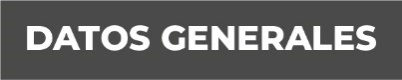 Nombre Verónica del Pilar Gómez Hernández Grado de Escolaridad  Licenciatura en DerechoCédula Profesional 2919141Teléfono de Oficina 273 -73- 4-01-57Correo Electrónico vgomez@fiscaliaveracruz.gob.mxFormación Académica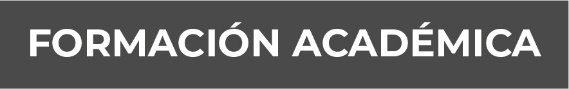 1991-1995Licenciatura en DerechoUniversidad Veracruzana SEAPoza Rica VeracruzTrayectoria Profesional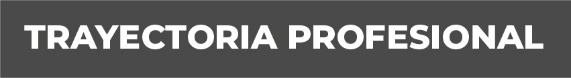 AñoOctubre 2017- Diciembre 2019Fiscal Séptimo en la Unidad Integral de Procuración de Justicia del VII Distrito Judicial en Poza Rica, Veracruz. Fiscalía General del EstadoAgosto 2015- Octubre 2017Fiscal Segundo en la Unidad Integral de Procuración de Justicia del VI Distrito Judicial en Tuxpan, Veracruz. Fiscalía General del EstadoMayo 2015 – Agosto 2015Fiscal Cuarto  en la Unidad Integral de Procuración de Justicia del VII Distrito Judicial en Poza Rica, Veracruz. Fiscalía General del Estado Conocimiento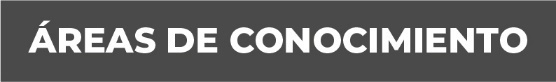 Derecho   Penal Derecho Procesal PenalDerecho Constitucional 